فرم شناسه پژوهشی، آموزشی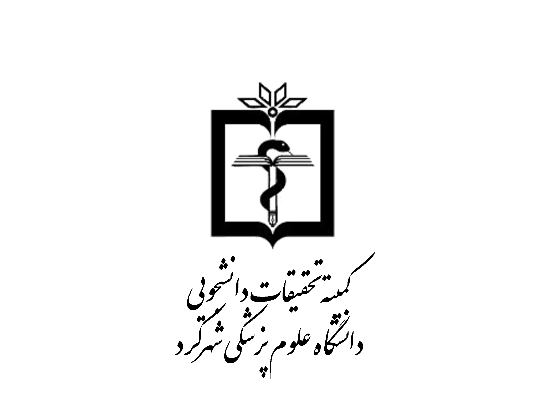 مشخصات فردی:اطلاعات و سوابق تحصیلی (از کارشناسی تا آخرین مدرک):افتخارات آموزشي، پژوهشی (رتبه اول دانش آموختگی، اختراع، اکتشاف، المپیادها، جشنواره ها):سایر افتخاراتسوابق پژوهشی:1) کتب منتشر شده:2) مقالات منتشر شده در مجلات معتبر داخلی در 2 سال گذشته:3) مقالات منتشر شده در مجلات معتبر خارجی در 2 سال گذشته:4) خلاصه مقالات منتشر شده در کنگرهها، کنفرانسها و همایشهای بین المللی در 2 سال گذشته:5) خلاصه مقالات منتشر شده در کنگرهها، کنفرانسها و همایشهای کشوری و منطقهای در 2 سال گذشته:6) طرح های تحقیقاتی خاتمه یافته در دفاتر تحقیقات دانشجوئی:7) طرح های مشترک تمام شده در دفاتر تحقیقات دانشجوئی:8) طرح های در حال اجراء در دفاتر تحقیقات دانشجوئی:9) داوری مقالات دانشجویی در 2 سال گذشته:سوابق آموزشی در دفاتر تحقیقات دانشجوئی:1) سوابق تدریس در کارگاه وابسته به دفاتر تحقیقات دانشجوئی:2) شرکت در کارگاهها و سمینارها وابسته به دفاتر تحقیقات دانشجوئی:3) فعالیت در نشریات ادبی و انجمن های علمی وابسته به دفاتر تحقیقات دانشجوئی و سایر نشریات(مشخص کنید):فعالیتهای اجرایی در دفاتر تحقیقات دانشجوئی2 سال گذشته:فعالیتهای اجرایی در سایر تشکل های دانشجویی در 2 سال گذشته:توانایی های فردی: ( شامل نرم افزار های طراحی، نرم افزار های آماری، زبان خارجه، و .... )نام:Name:imageنام خانوادگی: Surname:imageکد ملی: I.D. Code: imageشماره تماس: Phon No.: imageشماره دانشجویی:Student I.D. Code: imageنشانی پست الکترونیکی:E-mail:imageمقطعدانشگاه محل تحصیلمعدلسال ورود به مقطع فعلیکارشناسیکارشناسی ارشددکتری حرفه ای دکتری تخصصی/Ph.D.1212عنوان کتابنویسندگانمحل و تاریخ نشرعنوان مقالهنویسندگاننام مجله و آدرس مقالهتعداد ارجاعاتضریب نفوذ مجله123Article TitleAuthorsJournal name and addressNumber of citationsImpact Factor12Title of presentation AuthorsPlace and time of congress12Title of presentation AuthorsPlace and time of congress1234عنوان طرح تاریخ، شماره و محل اجرای طرحهزینه طرح (ريال)12عنوان طرح تاریخ، شماره و محل اجرای طرحهزینه طرح (ريال)12عنوان طرح تاریخ، شماره و محل اجرای طرحهزینه طرح (ريال)12نام مجله/ نام سمینار/ کنفرانس و یا ....زمان و مکان داوری1212عنوان فعالیتمحل، تاریخ شروع و زمان پایان فعالیت12عنوان فعالیتمحل، تاریخ شروع و زمان پایان فعالیت12عنوان تواناییمیزان تسلط12